En la Feria Internacional del Libro estarán representados 500 sellos y empresas de 16 paísesFira de Barcelona organiza en octubre Liber, el mayor encuentro del libro en españolEste año, Fira de Barcelona organizará Liber, la Feria Internacional del Libro que promueve la Federación de Gremios de Editores de España (FGEE). Del 12 al 14 de octubre, el pabellón 1 del recinto de Gran Via acogerá la 34ª edición del evento profesional más importante de la industria del libro en español con la previsión de reunir en su oferta expositiva una representación de 500 sellos editoriales y empresas de 16 países. Liber se propone continuar con la reactivación de las ventas registrada en los últimos ejercicios tanto en el mercado nacional como en el internacional, así como fomentar el debate, el conocimiento e intercambio de experiencias sobre los diferentes aspectos relacionados con el mundo del libro a través de sus Jornadas Profesionales. En esta edición, Liber volverá a conceder especial atención a los contenidos digitales, la autoedición, los nuevos editores y, como novedad, a los servicios de impresión.Así, la feria impulsará los espacios que, ya en la edición de 2015, tuvieron una excelente acogida como la Zona Digital, que recogerá las nuevas tendencias y avances en este ámbito y potenciará la presencia de nuevas tecnologías y software de edición y lectura en aplicativos móviles; la Zona del Autor, en la que escritores independientes podrán conocer las posibilidades que les brinda la autoedición; y Liber Micro, que aglutinará pequeños editores, start-ups y empresas de reciente creación, ofreciéndoles la posibilidad de agendar entrevistas con compradores y visitantes. Además, Liber 2016 –en colaboración con Graphispag– habilitará un área expositiva y de conferencias para presentar innovadores materiales, soportes y soluciones de impresión de alto valor añadido para el sector editorial. Por otro lado, la organización tiene la intención de explorar la presencia como expositores de empresas de sectores como el audiovisual y el de los videojuegos, así como de otros servicios de interés para la cadena de valor del libro.La feria se convertirá también en la mejor plataforma de acceso del libro en español a nuevos mercados internacionales a través de los encuentros de negocios y misiones inversas. En ese sentido, Liber 2016 contará con dos programas destinados a invitar directamente a unos 500 profesionales extranjeros clave de 70 países. Uno es el Programa de Compradores que, con la colaboración del ICEX España Exportación e Inversiones, aportará al salón distribuidores, libreros y editores compradores de derechos de libros en español. Otro es el Programa de Prescriptores de Interés Prioritario para captar representantes de instituciones universitarias, bibliotecas y organismos públicos de todo el mundo con poder de influenciar la compra de libros en español.Liber destaca, asimismo, por su atractivo programa de actividades que lo convierten en el mejor centro de transferencia del conocimiento y de debate del sector editorial con casi un centenar de mesas redondas, conferencias, foros y presentaciones incluidas en sus Jornadas Profesionales. La entrega de los Premios Liber al Fomento de la Lectura en los Medios de Comunicación y en Bibliotecas públicas; al autor hispanoamericano más destacado; a la mejor adaptación audiovisual de una obra literaria; al Premio Boixareu Ginesta al Librero del Año; y el Homenaje Liber a aquella persona o institución con una trayectoria destacada en favor de los libros completan la agenda de actos del salón. Liber tiene periodicidad anual y se celebra en Barcelona y Madrid de manera alterna. La edición de este año coincide con la declaración de Ciudad Literaria por la UNESCO de la capital catalana, hecho que pone de manifiesto la relevancia editorial de Barcelona y la huella que han dejado en ella grandes escritores como García Márquez, Vargas Llosa o Miguel de Cervantes. Precisamente, en 2016 se celebra el Año Cervantes para conmemorar el cuarto centenario del fallecimiento, en 1616, del más célebre escritor en lengua española de todos los tiempos. En este sentido, el escritor de Alcalá de Henares situó en Barcelona, a la que elogió “en sitio y en belleza, única”, algunas de las escenas de su mítica obra ‘El ingenioso hidalgo don Quijote de la Mancha’. Liber 2016 tiene previsto sumarse a los actos conmemorativos de esta efeméride.Barcelona, marzo de 2016Imágenes disponibles aquíLogo de la edición 2016 aquíMaria Dolors Herranz
Tel: 93 233 25 41
mdherranz@firabarcelona.com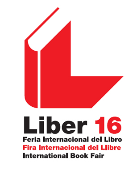 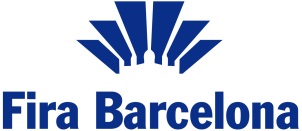 Del 12 al 14 de octubre de 2016www.liber.es